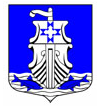 Администрациямуниципального образования «Усть-Лужское сельское поселение» Кингисеппского муниципального районаЛенинградской областиПОСТАНОВЛЕНИЕ21.10.2021 г. № 230Об утверждении Положения о социальном и экономическом стимулировании участия граждан и организаций в добровольной пожарной охране, в том числе участия в борьбе с пожарами, в МО «Усть - Лужское сельское поселение.	В соответствии с Федеральным законом от 06.10.2003 
№ 131-ФЗ «Об общих принципах организации местного самоуправления в Российской Федерации», Федеральным законом от 22.07.2008 
№ 123-ФЗ «Технический регламент о требованиях пожарной безопасности», Федеральным законом от 06.11.2011 № 100-ФЗ «О добровольной пожарной охране» администрация ПОСТАНОВЛЯЕТ:Утвердить Положение о социальном и экономическом стимулировании участия граждан и организаций в добровольной пожарной охране, в том числе участия в борьбе с пожарами в МО «Усть - Лужское сельское поселение» (прилагается).Настоящее постановление вступает в силу с момента обнародования и подлежит размещению на официальном сайте администрации МО «Усть-Лужское сельское поселение» в информационно-телекоммуникационной сети «Интернет».    Контроль за исполнением настоящего постановления оставляю за собой.Глава администрации 								П.И. Казарян	Черненко Л.И.4 экз.